د افغانستان اسلامی امارت                                                 امارت اسلامی افغانستان     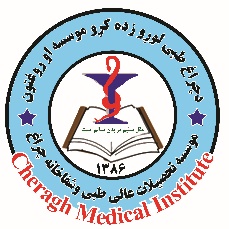 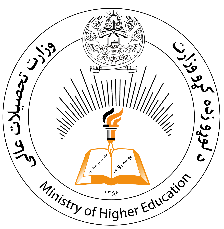 د لوړو زده کړو وزارت                                                    وزارت تحصیلات عالیIslamic Emirate of AfghanistanMinistry of Higher Educationموسسه تحصیلات عالی طبی و شفاخانه چراغمعاونیت علمی ( آمریت مرکز انکشاف مسلکی)پلان عملیاتی آمریت مرکز انکشاف مسلکی مؤسسه تحصیلات عالی طبی چراغ از بابت سال تحصیلی1401 شمارهتدابیر  و فعالیت تاریخ اجرامسؤلنتایج متوقعدست آورد هاچالش هاملاحظات۱اداره وتنظیم ستندرد های مسلگی، ازتقای کیفیت ونوآوری ها وانکشاف مرکزی پوهنتوندرسال 1401PDC ومعاونیت علمی وآمریت ارتقای کفیتدایر نمودن ورکشاپ ها، سمینار علمی، تحقیقی مسلکی، انکشاف وتجدید کوریکولوم پوهنحی ستوماتولوژی وفارمسی ومجله طبی موسسه  درمطابقت با پلان استراتیژیک موسسه   انکشاف وفعالیت مرکز تحقیقات علمی،و چاپ  مجله ربع وار موسسه تآسیس ویدیوکانفرانس درسطح پوهنتون۲نظازت از پیشرفت ارتقای کیفیت   که به اولویت های استراتیژیک سهم می گیرددرسال 1401PDC  معاونیت علمی ،پوهنحی ها ، آمریت تضمین کیفیت نظارت دایمی از پیشرفت ارتقای کیفیت علمی وتدریسی موسسه( پوهنحی ها ومدیریت های تدریسی) ومعاونیت اداری در مطابقت با پلان استراتیژیک بخش های مختلف موسسهتآسیس کمیته هایی تضمین کیفیت در سطح پوهنحی ها، تاسیس دیپار تمنت های اختصا صی در سطح پوهنحی ستوماتولوژی وفارمسی، فعالیت وتنظیم امورات علمی وتدریسی دیپارتمنت۳ارتباط نزدیک با معاون علمی،  روسآ پوهنحی ها]، ومدیران تدریسیدرسال 1401PDC  و معاونیت علمی، تدریسی، روآسای پوهنحی وآمریت تضمین کیفیتدرطول سال تحصلی آمریت مرکز انکشاف مسلکی متعهد همکاری نزدیک به ریس موسسه ، معاونعلمی تدریسی اداری روئسای پوهنحی ها ومدیران تدریسی وآمرین دیپارتمنت ها میباشد مرکز انکشاف مسلکی متعهد به انکشاف مسلکی موسسه در بهبود تدریس، تضمین کیفیت واعتباردهی وبخش علمی، تدریسی ، تحقیقی واداری درارتباط نزدیک با ریس ، معاونین موسسه ، روئسای پوهنحی ها ومدیریت های تدریسی می باشد۴سهمگیری به انکشاف وتطبیق استراتیژی تدریس  سایر اسناد استراتیژیک که برای ارتقای کیفیت واعتباردهی نیاز باشددر سال1401آمریت انکشاف مسلکی، معاونیت علمی وآمریت تضمین کیفیتجلسات وسهمگیری فعال درمورد انکشاف وتطبیق استراتیژی تدریس در مطابقت با پلان استراتیؤیک برای ارتقای کیفیت موسسه با معاونیت علمی وآمر مرکز انکشافداشتن استراتیژی استندرد ورسیدن به مرحله بهتر اعتبار دهی وارتقای کیفیت موسسه۵مشوره با ریس موسسه روی انکشاف ملی درتدریس، آموزش درسال 1401PDCریس موسسه  ومعاونیت وریاست پوهنحی هاجلسات وسهمگیری فعال درمورد انکشاف ملی تدریس وآموزش بهتر در مشوره با ریس موسسه معاونین وروئسای پوهنحی ها  هم آهنگی امورات علمی تدریسی وانکشاف مسلکی موسسه با ریس ، معاون علمی معاون تدریسی روئسای پوهنحی ها ومدریت های تدریسی۶سهم گیری در کمیته های  مختلف موسسه درسال 1401PDC معاونیت علمیسهم گیری فعال در دیپارتمنت، شورا های علمی پوهنحی ستوماتولوژی، فارمسی وهمه کمیته های فعال موسسه ، پوهنحی ها وکمیته های فرعی تضمین کیفیت هرسه پوهنحیسهم گیری فعال در شورای علمی پوهنحی هاوشورای علمی موسسه درکمیته های تضمین کیفیت کمیته کوریکولوم کمیته تدریسی کمیته نظم ودسپلین، کمیته تحقیق وومجلس بور د رهبری موسسه   ۷تنظیم روابط با واحد های کلیدی پوهنتون ، متیقن شدن از همکاری در پلان گذاری ، فعالیت ها انکشاف اکادمیک ومعلومات تدریس برمبنای درسال 1401PDCجهت انکشاف موسسه درمطابقت با پلان استراتیژیک روایط مستقیم باهمه واحد های کلیدی موسسه، متیقن شدن ازهمکاری در پلان گذاری فعالیت های انکشافی اکادمیک، تدریس وتحقیقجهت انکشاف موسسه درمطابقت با پلان استراتیژیک روایط مستقیم باهمه  اعضای رهبری  موسسه، انکشافی اکادمیک، تدریس وتحقیق بخاطر موفقیت در مرحله سوم بازنگری ۸تعهد به وظایف دیگر طبق نیاز ریاست ارتقای کیفیت واعتبار دهیسال 1401PDCآمریت PDC متعهد به دیگر وظایف طبق نیاز ارتقای کیفیت واعتبار دهی برای انکشاف موسسه  نظازرت از تطبیق پلان استراتیژیک موسسه مطابق نیاز ارتقای کیفیت وموفقیت برای دور سوم بازنگری موسسه ۹سهمگیری در تهیه بودیجه سالانه و انکشاف دادن مرکزبه توانایی ها وحمایت کردن فرصت ها برای جلب وجوه مالی تحقیق                                                                                                                                                                                                                                                                                                                                                                                                                                                                                                                                                                                                                                                                                                                                                                                                                                                                                                                                                                                                                                                                                    درسال1401PDC ریاست موسسه ومعاونیت علمیدرهمکاری با ریاست موسسه، معاونیتها آمریت تحقیق وتضمین کیفیت  سهمگیری درتهیه بودیجه سالانه وانکشاف دادن مرکز تحقیق موسسهتطبیق بهتر پلان استراتیژیک موسسه وارتقای تضمین کیفیت در موسسه درسطح ملی۱۰ایجاد و تقویت کردن قابل ملاحظه همکاری های خارجی  .سال1401PDC، ریاست موسسه ، معاونیت علمیدرهمکاری با ریس موسسه ، معاونیت علمی وروسای پوهنحی ها، آمریت تضمین کیفیت وآمریت تحقیق امضای تفاهم نامه ها با پوهنتون ها وموسسات داخلی وسایر موسسات خارجی به سطح ملی وبین المللی۱۱پذیرش تمام مسئولیت برای امنیت، مصونیت و نگداری اعتبار دهی اکادمیک پوهنتون در چوکات مسلکی ستندرد های تحصیلات عالی نیازدارد                                                                                                                                                                                                                                                                                                                                                                                                                                                                                                                                                                                                                                                                                                                                                                                                                                                                                                                                                                                                                                                                                                               سال 1401PDC، ریاست موسسه ومعاونین ، روسای پوهنحی ها، آمریت مرکز انکشاف ، مدیریت های تدریسی واداریآمریت مرکز انکشاف مسلکی متعهد به پذیرش همه مسئولیت های اعتباردهی اکادمیک موسسه درچوکات مسلکی استندرد های تحصیلات عالی نیازدارد میباشدحفظ ونگهداشت موئولیت ودست آورد های موسسه ۱۲اداره وتنضیم کلیدی رشته کارهای استندرد مسلکی آموزش وتدریس ، ارتقای کیفیت ونوآوری، انکشاف مرکز مسلکیسال 1401PDC، ریاست موسسه، معاونین ورئسای فاکولتهآمریت تضمین کیفیت درهمکاری با رهبری موسسهارتقای کیفیت واعتبار دهی موسسه  و موفقیت در دورسوم بازنگری 